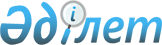 Об организации общественных работ в района Шал акына Северо-Казахстанской области в 2014 году
					
			Утративший силу
			
			
		
					Постановление акимата района Шал акына Северо-Казахстанской области от 19 декабря 2013 года N 415. Зарегистрировано Департаментом юстиции Северо-Казахстанской области 16 января 2014 года N 2492. Утратило силу постановлением акимата района Шал акына Северо-Казахстанской области от 26.12.2014 N 324     Сноска. Утратило силу постановлением акимата района Шал акына Северо-Казахстанской области от 26.12.2014 N 324.



      В соответствии с Трудовым кодексом Республики Казахстан от 15 мая 2007 года, подпунктом 5) статьи 7 Закона Республики Казахстан от 23 января 2001 года «О занятости населения», постановлением Правительства Республики Казахстан от 19 июня 2001 года № 836 «О мерах по реализации Закона Республики Казахстан от 23 января 2001 года «О занятости населения», в целях упорядочения распределения безработных граждан на общественные работы, акимат района Шал акына Северо-Казахстанской области ПОСТАНОВЛЯЕТ:



      1. Организовать общественные работы в районе Шал акына в 2014 году.



      2.Утвердить Перечень организаций, виды, объемы общественных работ и источники финансирования на 2014 год (далее по тексту Перечень) согласно приложению.



      3. Государственному учреждению «Отдел занятости и социальных программ района Шал акына Северо-Казахстанской области» осуществлять направление безработных граждан на общественные работы в соответствии с утвержденным Перечнем.



      4.Определить спрос и предложение на общественные работы:

      в количестве заявленной потребности рабочих мест – 167 человек;

      в количестве утвержденной потребности рабочих мест – 167 человек.



      5. Оплату труда общественных работников установить в размере минимальной заработной платы, в соответствии с Законом Республики Казахстан от 03 декабря 2013 года «О республиканском бюджете на 2014-2016 годы». Финансирование организации общественных работ осуществляется из средств местного бюджета.



      6. Условия общественных работ определяются продолжительностью рабочей недели 5 дней с двумя выходными (суббота, воскресенье), восьми часовой рабочий день, обеденный перерыв 1 час.

      Исходя из условий труда, применяются гибкие формы организации рабочего времени, предусмотренные трудовым договором, заключаемые между работниками и работодателями. Работникам, работающим в холодное время года на открытом воздухе или в закрытых необогреваемых помещениях, а также занятым на погрузочно-разгрузочных работах, предоставляются специальные перерывы для обогрева и отдыха, которые включаются в рабочее время. Работодатель обязан обеспечить оборудование помещений для обогрева и отдыха работников.



      7. Контроль за исполнением настоящего постановления возложить на курирующего заместителя акима района Шал акына Северо-Казахстанской области.



      8. Настоящее постановление вводится в действие по истечении десяти календарных дней после дня его первого официального опубликования.

 

  

Перечень организаций, виды, объемы общественных работ и источники их финансирования на 2014 год

 
					© 2012. РГП на ПХВ «Институт законодательства и правовой информации Республики Казахстан» Министерства юстиции Республики Казахстан
				      Аким района Шал акына

      Северо-Казахстанской областиМ.ОмаровПриложение 

к постановлению акимата 

района Шал акына 

Северо-Казахстанской области

от 19 декабря 2014 года № 415№ п/пНаименование организацийВиды оплачиваемых общественных работОбъемы работКоли-

чество чело-

векПродолжи-

тельность обществен-ных работ (месяцев)Источник финансиро-

вания1Государственное учреждение «Аппарат акима города Сергеевка»1. Помощь организациям жилищно-

коммунального хозяйства в уборке территорий городов, населенных пунктов.Уборка от мусора и грязи площади в центре, вокруг памятников-

3700 квадратных метров, уборка от мусора территорий улиц - 20000 квадратных метров, по кюветам на въезде в город - 40000 квадратных метров, частичная штукатурка, побелка, покраска памятников -

4 штук, ремонт изгороди -

150 метров, побелка деревьев - 1200 штук, побелка столбов - 1000 штук, обкашивание кюветов по улицам города - 20000 квадратных метров, обрезка деревьев - 1200 штук.8512Районный бюджет1Государственное учреждение «Аппарат акима города Сергеевка»2. Проведение мелиоративных работ, а также работ связанных с весенне-осенними паводками.Очистка водосточных труб, траншей от снега по улицам 700 метров, заготовка мешков с грунтом – 2000 штук.8512Районный бюджет1Государственное учреждение «Аппарат акима города Сергеевка»3. Экологическое оздоровление регионов (озеленение и благоустройство территорий посадка деревьев, разбивка цветников, сохранение и развитие лесопаркового хозяйства, зон отдыха и туризма, отлов бродячих животных).Разбивка клумб, посадка цветов, полив, прополка - 500 квадратных метров, помощь в отлове бродячих собак по мере их выявления. 8512Районный бюджет1Государственное учреждение «Аппарат акима города Сергеевка»4. Участие в подготовке спортивных мероприятий, юбилейных торжеств, мероприятий посвященных государствен-

ным праздникам, в том числе и выполнение подсобных работ в строительстве ледовых городков.Установка юрты, уборка центральной площади от снега и мусора – 300 квадратных метров. Оказание помощи в подготовке спортивных мероприятий, юбилейных торжеств и мероприятий, посвященных государственным праздникам. Изготовле-

ние и засыпка снегом ящиков для снежных фигурок – 10 штук.8512Районный бюджет1Государственное учреждение «Аппарат акима города Сергеевка»5. Участие в проведении республиканских и региональных общественных кампаний (опросов общественного мнения, переписи населения, статобсле-

дования по вопросам занятости и социальной защиты населения).Подворный обход - 2300 дворов.8512Районный бюджет1Государственное учреждение «Аппарат акима города Сергеевка»6. Заготовка дров и кормов, помощь в доставке и разгрузке угля для малообеспеченных слоев населения и одиноко проживающих престарелых, вновь прибывших оралманов, а также предприятий коммунальной собственности и объектов соцкультбыта города и района.Заготовка, колка, складирование -40 кубических метров дров, складирование угля - 10 тонн.8512Районный бюджет1Государственное учреждение «Аппарат акима города Сергеевка»7. Благо-

устройство парков, скверов, кладбищ, свалок,

в том числе организация сбора отходов.Уборка территории кладбища от мусора и хлама – 2000 квадратных метров, благоустройство парка –2000 квадратных метров, уборка мусора с улиц – 20000 квадратных метров.8512Районный бюджет1Государственное учреждение «Аппарат акима города Сергеевка»8. Оказание помощи в текущем ремонте здания аппарата акима города.Побелка, покраска кабинетов – 1900 квадратных метров.8512Районный бюджет2Филиал "Территориаль-

ный отдел района Шал акына Департамента по исполнению судебных актов по Северо-

Казахстанской области1.Оказание помощи в работе с текущими и архивными документами, в подшивке производств, доставка корреспон-

денции.900 единиц корреспон-

денции.212Районный бюджет3Государственное учреждение «Отдел занятости и социальных программ района Шал акына»1.Оказание помощи в ведении делопроизвод-

ства.Обработка 300 дел.112Районный бюджет4Государственное учреждение «Аппарат акима Аютаского сельского округа» 1. Экологи-

ческое оздоровление регионов (озеленение и благоустройство территорий посадка деревьев, разбивка цветников, сохранение и развитие лесопаркового хозяйства, зон отдыха и туризма, отлов бродячих животных).Разбивка клумб, посадка цветов, полив, прополка - 120 квадратных метров. Помощь в отлове бродячих собак по мере их выявления.912Районный бюджет4Государственное учреждение «Аппарат акима Аютаского сельского округа» 2. Участие в подготовке спортивных мероприятий, юбилейных торжеств, мероприятий посвященных государствен-

ным праздникам, в том числе и выполнение подсобных работ в строительстве ледовых городков.Оказание помощи в подготовке спортивных мероприятий, юбилейных торжеств и мероприятий, посвященных государствен-

ным праздникам. Изготовление и засыпка снегом ящиков для снежных фигурок – 4 штук.912Районный бюджет4Государственное учреждение «Аппарат акима Аютаского сельского округа» 3. Участие в проведении республикан-

ских и региональных общественных кампаний (опросов общественного мнения, переписи населения, статобследо-

вания по вопросам занятости и социальной защиты населения).Подворный обход - 700 дворов.912Районный бюджет4Государственное учреждение «Аппарат акима Аютаского сельского округа» 4. Заготовка дров и кормов, помощь в доставке и разгрузке угля для малообеспечен-

ных слоев населения и одиноко проживающих престарелых, вновь прибывших оралманов, а также предприятий коммунальной собственности и объектов соцкультбыта города и района.Заготовка, колка, складирование -20 кубических метров дров, складирование угля - 5 тонн.912Районный бюджет4Государственное учреждение «Аппарат акима Аютаского сельского округа» 5. Оказание помощи в текущем ремонте здания аппарата акима сельского округа.Побелка, покраска кабинетов – 1700 квадратных метров.912Районный бюджет4Государственное учреждение «Аппарат акима Аютаского сельского округа» 6. Благоустрой-

ство парков, скверов, кладбищ, свалок, в том числе организация сбора отходов.Уборка территории кладбища от мусора и хлама – 700 квадратных метров. Уборка мусора с улиц – 900 квадратных метров.912Районный бюджет5Государственное учреждение Аппарат акима «Афанасьевского сельского округа»1. Экологичес-

кое оздоровление регионов (озеленение и благоустройство территорий посадка деревьев, разбивка цветников, сохранение и развитие лесопаркового хозяйства, зон отдыха и туризма, отлов бродячих животных).Разбивка клумб, посадка цветов, полив, прополка - 120 квадратных метров. Помощь в отлове бродячих собак по мере их выявления.812Районный бюджет5Государственное учреждение Аппарат акима «Афанасьевского сельского округа»2. Участие в подготовке спортивных мероприятий, юбилейных торжеств, мероприятий посвященных государствен-

ным праздникам, в том числе и выполнение подсобных работ в строительстве ледовых городков.Оказание помощи в подготовке спортивных мероприятий, юбилейных торжеств и мероприятий, посвященных государствен-

ным праздникам. Изготовление и засыпка снегом ящиков для снежных фигурок – 4 штук.812Районный бюджет5Государственное учреждение Аппарат акима «Афанасьевского сельского округа»3. Участие в проведении республикан-

ских и региональных общественных кампаний (опросов общественного мнения, переписи населения, статобследо-

вания по вопросам занятости и социальной защиты населения).Подворный обход - 350 дворов.812Районный бюджет5Государственное учреждение Аппарат акима «Афанасьевского сельского округа»4. Заготовка дров и кормов, помощь в доставке и разгрузке угля для малообеспечен-

ных слоев населения и одиноко проживающих престарелых, вновь прибывших оралманов, а также предприятий коммунальной собственности и объектов соцкультбыта города и района.Заготовка, колка, складирование -25 кубических метров дров, складирование угля – 5 тонн.812Районный бюджет5Государственное учреждение Аппарат акима «Афанасьевского сельского округа»5. Оказание помощи в текущем ремонте здания аппарата акима сельского округа.Побелка, покраска кабинетов – 1700 квадратных метров.812Районный бюджет5Государственное учреждение Аппарат акима «Афанасьевского сельского округа»6. Благо-

устройство парков, скверов, кладбищ, свалок, в том числе организация сбора отходов.Уборка территории кладбища от мусора и хлама – 700 квадратных метров. Уборка мусора с улиц – 1000 квадратных метров.812Районный бюджет6Государственное учреждение «Аппарат акима Городецкого сельского округа»1. Экологичес-

кое оздоровление регионов (озеленение и благоустрой-

ство территорий посадка деревьев, разбивка цветников, сохранение и развитие лесопаркового хозяйства, зон отдыха и туризма, отлов бродячих животных).Разбивка клумб, посадка цветов, полив, прополка - 150 квадратных метров. Помощь в отлове бродячих собак по мере их выявления.812Районный бюджет6Государственное учреждение «Аппарат акима Городецкого сельского округа»2. Участие в подготовке спортивных мероприятий, юбилейных торжеств, мероприятий посвященных государствен-

ным праздникам, в том числе и выполнение подсобных работ в строительстве ледовых городков.Оказание помощи в подготовке спортивных мероприятий, юбилейных торжеств и мероприятий, посвященных государствен-

ным праздникам. Изготовление и засыпка снегом ящиков для снежных фигурок – 4 штук.812Районный бюджет6Государственное учреждение «Аппарат акима Городецкого сельского округа»3. Участие в проведении республикан-

ских и региональных общественных кампаний (опросов общественного мнения, переписи населения, статобследо-

вания по вопросам занятости и социальной защиты населения).Подворный обход - 290 дворов.812Районный бюджет6Государственное учреждение «Аппарат акима Городецкого сельского округа»4. Заготовка дров и кормов, помощь в доставке и разгрузке угля для малообеспечен-

ных слоев населения и одиноко проживающих престарелых, вновь прибывших оралманов, а также предприятий коммунальной собственности и объектов соцкультбыта города и района.Заготовка, колка, складирование -25 кубических метров дров, складирование угля - 5 тонн.812Районный бюджет6Государственное учреждение «Аппарат акима Городецкого сельского округа»5. Оказание помощи в текущем ремонте здания аппарата акима сельского округа.Побелка, покраска кабинетов – 1700 квадратных метров.812Районный бюджет6Государственное учреждение «Аппарат акима Городецкого сельского округа»6. Благоустрой-

ство парков, скверов, кладбищ, свалок, в том числе организация сбора отходов.Уборка территории кладбища от мусора и хлама – 700 квадратных метров. Уборка мусора с улиц – 900 квадратных метров.812Районный бюджет7Государственное учреждение «Аппарат акима Жанажолского сельского округа»1. Экологичес-

кое оздоровление регионов (озеленение и благоустройство территорий посадка деревьев, разбивка цветников, сохранение и развитие лесопаркового хозяйства, зон отдыха и туризма, отлов бродячих животных).Разбивка клумб, посадка цветов, полив, прополка - 120 квадратных метров. Помощь в отлове бродячих собак по мере их выявления.812Районный бюджет7Государственное учреждение «Аппарат акима Жанажолского сельского округа»2. Участие в подготовке спортивных мероприятий, юбилейных торжеств, мероприятий посвященных государствен-

ным праздникам, в том числе и выполнение подсобных работ в строительстве ледовых городков.Оказание помощи в подготовке спортивных мероприятий, юбилейных торжеств и мероприятий, посвященных государствен-

ным праздникам. Изготовление и засыпка снегом ящиков для снежных фигурок – 4 штук.812Районный бюджет7Государственное учреждение «Аппарат акима Жанажолского сельского округа»3. Участие в проведении республикан-

ских и региональных общественных кампаний (опросов общественного мнения, переписи населения, статобследо-

вания по вопросам занятости и социальной защиты населения).Подворный обход - 230 дворов.812Районный бюджет7Государственное учреждение «Аппарат акима Жанажолского сельского округа»4. Заготовка дров и кормов, помощь в доставке и разгрузке угля для малообеспе-

ченных слоев населения и одиноко проживающих престарелых, вновь прибывших оралманов, а также предприятий коммунальной собственности и объектов соцкультбыта города и района.Заготовка, колка, складирование -25 кубических метров дров, складирование угля - 5 тонн.812Районный бюджет7Государственное учреждение «Аппарат акима Жанажолского сельского округа»5. Оказание помощи в текущем ремонте здания аппарата акима сельского округа.Побелка, покраска кабинетов – 1700 квадратных метров.812Районный бюджет7Государственное учреждение «Аппарат акима Жанажолского сельского округа»6. Благо-

устройство парков, скверов, кладбищ, свалок, в том числе организация сбора отходов.Уборка территории кладбища от мусора и хлама – 700 квадратных метров. Уборка мусора с улиц – 700 квадратных метров.812Районный бюджет8Государственное учреждение «Аппарат акима Кривощековского сельского округа»1. Экологи-

ческое оздоровление регионов (озеленение и благоустрой-

ство территорий посадка деревьев, разбивка цветников, сохранение и развитие лесопаркового хозяйства, зон отдыха и туризма, отлов бродячих животных).Разбивка клумб, посадка цветов, полив, прополка - 170 квадратных метров. Помощь в отлове бродячих собак по мере их выявления.812Районный бюджет8Государственное учреждение «Аппарат акима Кривощековского сельского округа»2. Участие в подготовке спортивных мероприятий, юбилейных торжеств, мероприятий посвященных государствен-

ным праздникам, в том числе и выполнение подсобных работ в строительстве ледовых городков.Оказание помощи в подготовке спортивных мероприятий, юбилейных торжеств и мероприятий, посвященных государствен-

ным праздникам. Изготовление и засыпка снегом ящиков для снежных фигурок – 4 штук.812Районный бюджет8Государственное учреждение «Аппарат акима Кривощековского сельского округа»3. Участие в проведении республикан-

ских и региональных общественных кампаний (опросов общественного мнения, переписи населения, статобследо-

вания по вопросам занятости и социальной защиты населения).Подворный обход - 500 дворов.812Районный бюджет8Государственное учреждение «Аппарат акима Кривощековского сельского округа»4. Заготовка дров и кормов, помощь в доставке и разгрузке угля для малообеспечен-

ных слоев населения и одиноко проживающих престарелых, вновь прибывших оралманов, а также предприятий коммунальной собственности и объектов соцкультбыта города и района.Заготовка, колка, складирование -25 кубических метров дров, складирование угля - 5 тонн.812Районный бюджет8Государственное учреждение «Аппарат акима Кривощековского сельского округа»5. Оказание помощи в текущем ремонте здания аппарата акима сельского округа.Побелка, покраска кабинетов – 1500 квадратных метров.812Районный бюджет8Государственное учреждение «Аппарат акима Кривощековского сельского округа»6. Благо-

устройство парков, скверов, кладбищ, свалок, в том числе организация сбора отходов.Уборка территории кладбища от мусора и хлама – 700 квадратных метров. Уборка мусора с улиц – 900 квадратных метров.812Районный бюджет9Государственное учреждение «Аппарат акима Приишимского сельского округа»1. Экологичес-

кое оздоровление регионов (озеленение и благоустройство территорий посадка деревьев, разбивка цветников, сохранение и развитие лесопаркового хозяйства, зон отдыха и туризма, отлов бродячих животных).Разбивка клумб, посадка цветов, полив, прополка - 120 квадратных метров. Помощь в отлове бродячих собак по мере их выявления.812Районный бюджет9Государственное учреждение «Аппарат акима Приишимского сельского округа»2. Участие в подготовке спортивных мероприятий, юбилейных торжеств, мероприятий посвященных государствен-

ным праздникам, в том числе и выполнение подсобных работ в строительстве ледовых городков.Оказание помощи в подготовке спортивных мероприятий, юбилейных торжеств и мероприятий, посвященных государствен-

ным праздникам. Изготовление и засыпка снегом ящиков для снежных фигурок – 3 штук.812Районный бюджет9Государственное учреждение «Аппарат акима Приишимского сельского округа»3. Участие в проведении республикан-

ских и региональных общественных кампаний (опросов общественного мнения, переписи населения, статобследо-

вания по вопросам занятости и социальной защиты населения).Подворный обход - 350 дворов.812Районный бюджет9Государственное учреждение «Аппарат акима Приишимского сельского округа»4. Заготовка дров и кормов, помощь в доставке и разгрузке угля для малообеспечен-

ных слоев населения и одиноко проживающих престарелых, вновь прибывших оралманов, а также предприятий коммунальной собственности и объектов соцкультбыта города и района.Заготовка, колка, складирование -25 кубических метров дров, складирование угля - 5 тонн.812Районный бюджет9Государственное учреждение «Аппарат акима Приишимского сельского округа»5. Оказание помощи в текущем ремонте здания аппарата акима сельского округа.Побелка, покраска кабинетов – 1700 квадратных метров.812Районный бюджет9Государственное учреждение «Аппарат акима Приишимского сельского округа»6. Благо-

устройство парков, скверов, кладбищ, свалок, в том числе организация сбора отходов.Уборка территории кладбища от мусора и хлама – 600 квадратных метров. Уборка мусора с улиц – 900 квадратных метров.812Районный бюджет10Государственное учреждение «Аппарат акима Семипольского сельского округа»1. Эколо-

гическое оздоровление регионов (озеленение и благоустройство территорий посадка деревьев, разбивка цветников, сохранение и развитие лесопаркового хозяйства, зон отдыха и туризма, отлов бродячих животных).Разбивка клумб, посадка цветов, полив, прополка - 150 квадратных метров. Помощь в отлове бродячих собак по мере их выявления.912Районный бюджет10Государственное учреждение «Аппарат акима Семипольского сельского округа»2. Участие в подготовке спортивных мероприятий, юбилейных торжеств, мероприятий посвященных государствен-

ным праздникам, в том числе и выполнение подсобных работ в строительстве ледовых городков.Оказание помощи в подготовке спортивных мероприятий, юбилейных торжеств и мероприятий, посвященных государствен-

ным праздникам. Изготовление и засыпка снегом ящиков для снежных фигурок – 5 штук.912Районный бюджет10Государственное учреждение «Аппарат акима Семипольского сельского округа»3. Участие в проведении республикан-

ских и региональных общественных кампаний (опросов общественного мнения, переписи населения, статобследования по вопросам занятости и социальной защиты населения).Подворный обход - 350 дворов.912Районный бюджет10Государственное учреждение «Аппарат акима Семипольского сельского округа»4. Заготовка дров и кормов, помощь в доставке и разгрузке угля для малообеспечен-

ных слоев населения и одиноко проживающих престарелых, вновь прибывших оралманов, а также предприятий коммунальной собственности и объектов соцкультбыта города и района.Заготовка, колка, складирование -25 кубических метров дров, складирование угля - 5 тонн.912Районный бюджет10Государственное учреждение «Аппарат акима Семипольского сельского округа»5. Оказание помощи в текущем ремонте здания аппарата акима сельского округа.Побелка, покраска кабинетов – 2000 квадратных метров.912Районный бюджет10Государственное учреждение «Аппарат акима Семипольского сельского округа»6. Благо-

устройство парков, скверов, кладбищ, свалок, в том числе организация сбора отходов.Уборка территории кладбища от мусора и хлама – 800 квадратных метров. Уборка мусора с улиц – 1000 квадратных метров.912Районный бюджет11Государственное учреждение «Аппарат акима Сухорабовского сельского округа»1. Экологичес-

кое оздоровление регионов (озеленение и благоустрой-

ство территорий посадка деревьев, разбивка цветников, сохранение и развитие лесопаркового хозяйства, зон отдыха и туризма, отлов бродячих животных).Разбивка клумб, посадка цветов, полив, прополка - 110 квадратных метров. Помощь в отлове бродячих собак по мере их выявления.812Районный бюджет11Государственное учреждение «Аппарат акима Сухорабовского сельского округа»2. Участие в подготовке спортивных мероприятий, юбилейных торжеств, мероприятий посвященных государствен-

ным праздникам, в том числе и выполнение подсобных работ в строительстве ледовых городков.Оказание помощи в подготовке спортивных мероприятий, юбилейных торжеств и мероприятий, посвященных государствен-

ным праздникам. Изготовление и засыпка снегом ящиков для снежных фигурок – 4 штук.812Районный бюджет11Государственное учреждение «Аппарат акима Сухорабовского сельского округа»3. Участие в проведении республиканских и региональных общественных кампаний (опросов общественного мнения, переписи населения, статобследо-

вания по вопросам занятости и социальной защиты населения).Подворный обход - 400 дворов.812Районный бюджет11Государственное учреждение «Аппарат акима Сухорабовского сельского округа»4. Заготовка дров и кормов, помощь в доставке и разгрузке угля для малообеспечен-

ных слоев населения и одиноко проживающих престарелых, вновь прибывших оралманов, а также предприятий коммунальной собственности и объектов соцкультбыта города и района.Заготовка, колка, складирование -25 кубических метров дров, складирование угля - 5 тонн.812Районный бюджет11Государственное учреждение «Аппарат акима Сухорабовского сельского округа»5. Оказание помощи в текущем ремонте здания аппарата акима сельского округа.Побелка, покраска кабинетов – 1700 квадратных метров.812Районный бюджет11Государственное учреждение «Аппарат акима Сухорабовского сельского округа»6. Благо-

устройство парков, скверов, кладбищ, свалок, в том числе организация сбора отходов.Уборка территории кладбища от мусора и хлама – 600 квадратных метров. Уборка мусора с улиц – 900 квадратных метров.812Районный бюджет12Государственное учреждение «Аппарат акима Новопокровского сельского округа»1. Экологичес-

кое оздоровление регионов (озеленение и благоустройство территорий посадка деревьев, разбивка цветников, сохранение и развитие лесопаркового хозяйства, зон отдыха и туризма, отлов бродячих животных).Разбивка клумб, посадка цветов, полив, прополка - 120 квадратных метров. Помощь в отлове бродячих собак по мере их выявления.812Районный бюджет12Государственное учреждение «Аппарат акима Новопокровского сельского округа»2. Участие в подготовке спортивных мероприятий, юбилейных торжеств, мероприятий посвященных государствен-

ным праздникам, в том числе и выполнение подсобных работ в строительстве ледовых городков.Оказание помощи в подготовке спортивных мероприятий, юбилейных торжеств и мероприятий, посвященных государствен-

ным праздникам. Изготовление и засыпка снегом ящиков для снежных фигурок – 4 штук.812Районный бюджет12Государственное учреждение «Аппарат акима Новопокровского сельского округа»3. Участие в проведении республикан-

ских и региональных общественных кампаний (опросов общественного мнения, переписи населения, статобследо-

вания по вопросам занятости и социальной защиты населения).Подворный обход - 452 дворов.812Районный бюджет12Государственное учреждение «Аппарат акима Новопокровского сельского округа»4. Заготовка дров и кормов, помощь в доставке и разгрузке угля для малообеспечен-

ных слоев населения и одиноко проживающих престарелых, вновь прибывших оралманов, а также предприятий коммунальной собственности и объектов соцкультбыта города и района.Заготовка, колка, складирование -25 кубических метров дров, складирование угля - 5 тонн.812Районный бюджет12Государственное учреждение «Аппарат акима Новопокровского сельского округа»5. Оказание помощи в текущем ремонте здания аппарата акима сельского округа.Побелка, покраска кабинетов – 1500 квадратных метров.812Районный бюджет12Государственное учреждение «Аппарат акима Новопокровского сельского округа»6. Благо-

устройство парков, скверов, кладбищ, свалок, в том числе организация сбора отходов.Уборка территории кладбища от мусора и хлама – 500 квадратных метров. Уборка мусора с улиц – 1000 квадратных метров.812Районный бюджет13Государственное учреждение «Аппарат акима Юбилейного сельского округа»1. Экологическое оздоровление регионов (озеленение и благоустрой-

ство территорий посадка деревьев, разбивка цветников, сохранение и развитие лесопаркового хозяйства, зон отдыха и туризма, отлов бродячих животных).Разбивка клумб, посадка цветов, полив, прополка - 150 квадратных метров. Помощь в отлове бродячих собак по мере их выявления.512Районный бюджет13Государственное учреждение «Аппарат акима Юбилейного сельского округа»2. Участие в подготовке спортивных мероприятий, юбилейных торжеств, мероприятий посвященных государствен-

ным праздникам, в том числе и выполнение подсобных работ в строительстве ледовых городков.Оказание помощи в подготовке спортивных мероприятий, юбилейных торжеств и мероприятий, посвященных государствен-

ным праздникам. Изготовление и засыпка снегом ящиков для снежных фигурок – 4 штук.512Районный бюджетГосударственное учреждение «Аппарат акима Юбилейного сельского округа»3. Участие в проведении республикан-

ских и региональных общественных кампаний (опросов общественного мнения, переписи населения, статобследо-

вания по вопросам занятости и социальной защиты населения).Подворный обход – 290 дворов.512Районный бюджетГосударственное учреждение «Аппарат акима Юбилейного сельского округа»4. Заготовка дров и кормов, помощь в доставке и разгрузке угля для малообеспечен-

ных слоев населения и одиноко проживающих престарелых, вновь прибывших оралманов, а также предприятий коммунальной собственности и объектов соцкультбыта города и района.Заготовка, колка, складирование -20 кубических метров дров, складирование угля - 3 тонн.512Районный бюджетГосударственное учреждение «Аппарат акима Юбилейного сельского округа»5. Оказание помощи в текущем ремонте здания аппарата акима сельского округа.Побелка, покраска кабинетов – 1700 квадратных метров.512Районный бюджетГосударственное учреждение «Аппарат акима Юбилейного сельского округа»6. Благо-

устройство парков, скверов, кладбищ, свалок, в том числе организация сбора отходов.Уборка территории кладбища от мусора и хлама – 400 квадратных метров. Уборка мусора с улиц – 900 квадратных метров.512Районный бюджет